โครงการจัดทำประชาคมจัดทำแผนพัฒนาท้องถิ่นองค์การบริหารส่วนตำบลหน้าโคกวันที่  24  มีนาคม  2565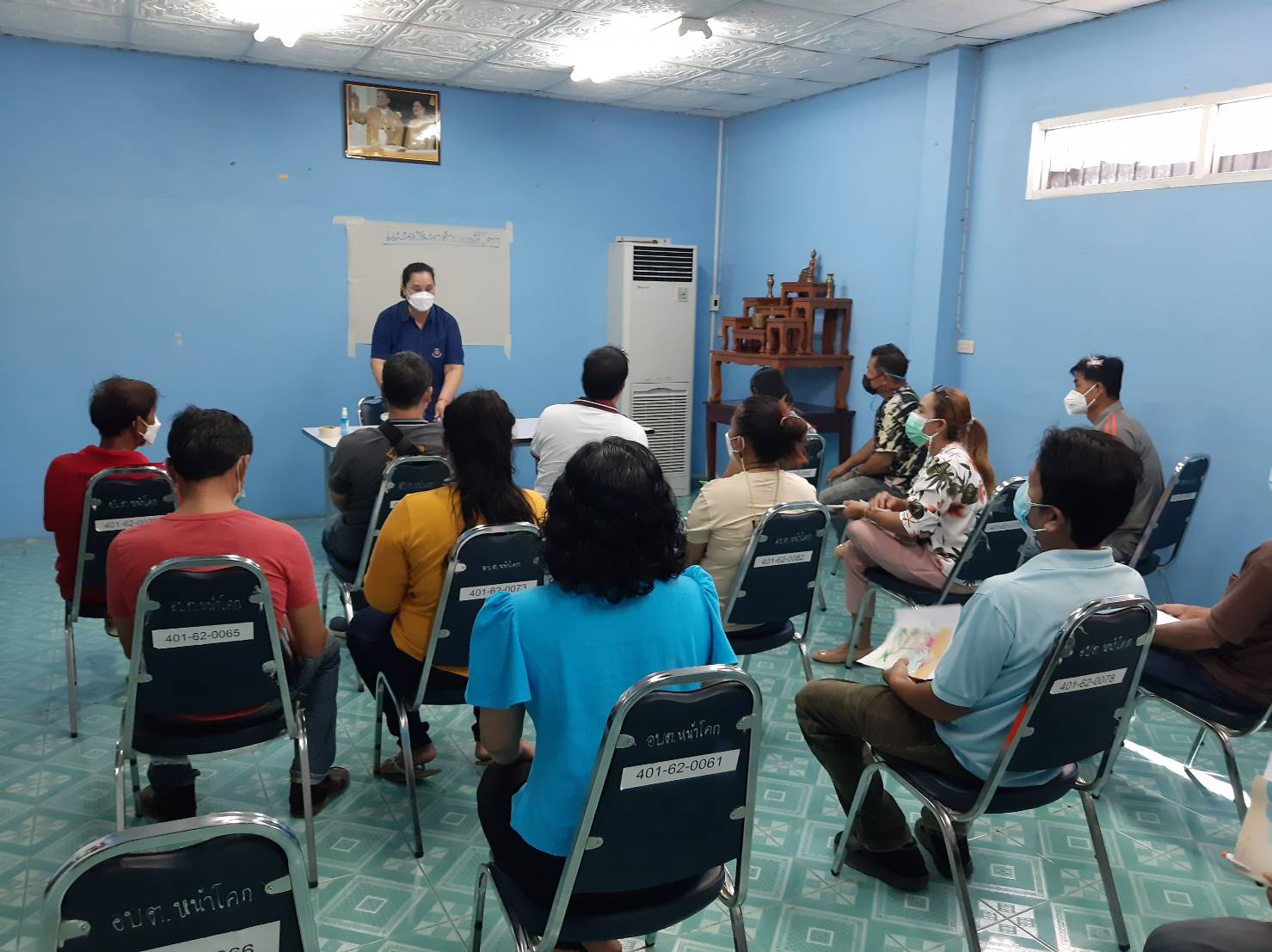 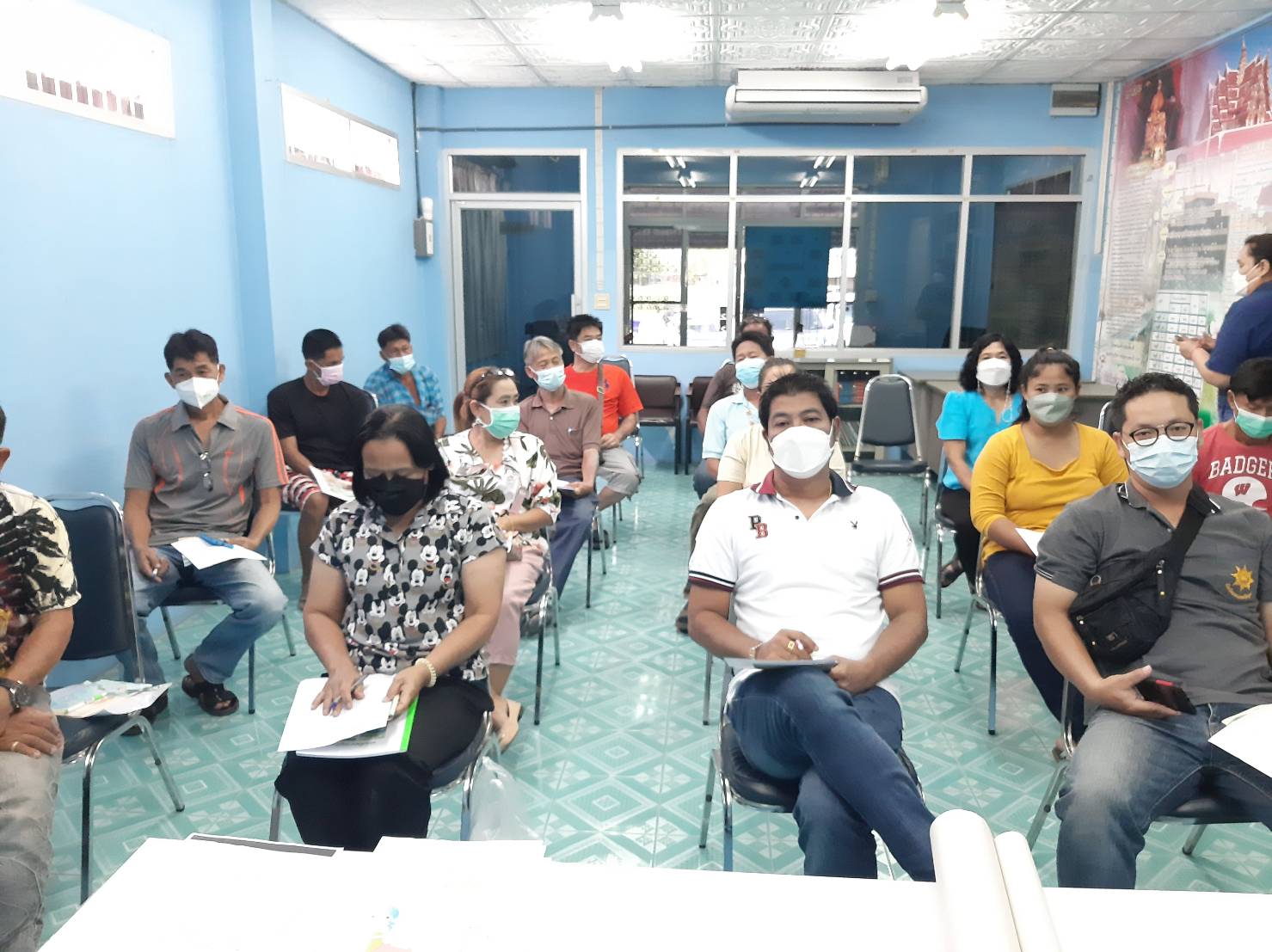 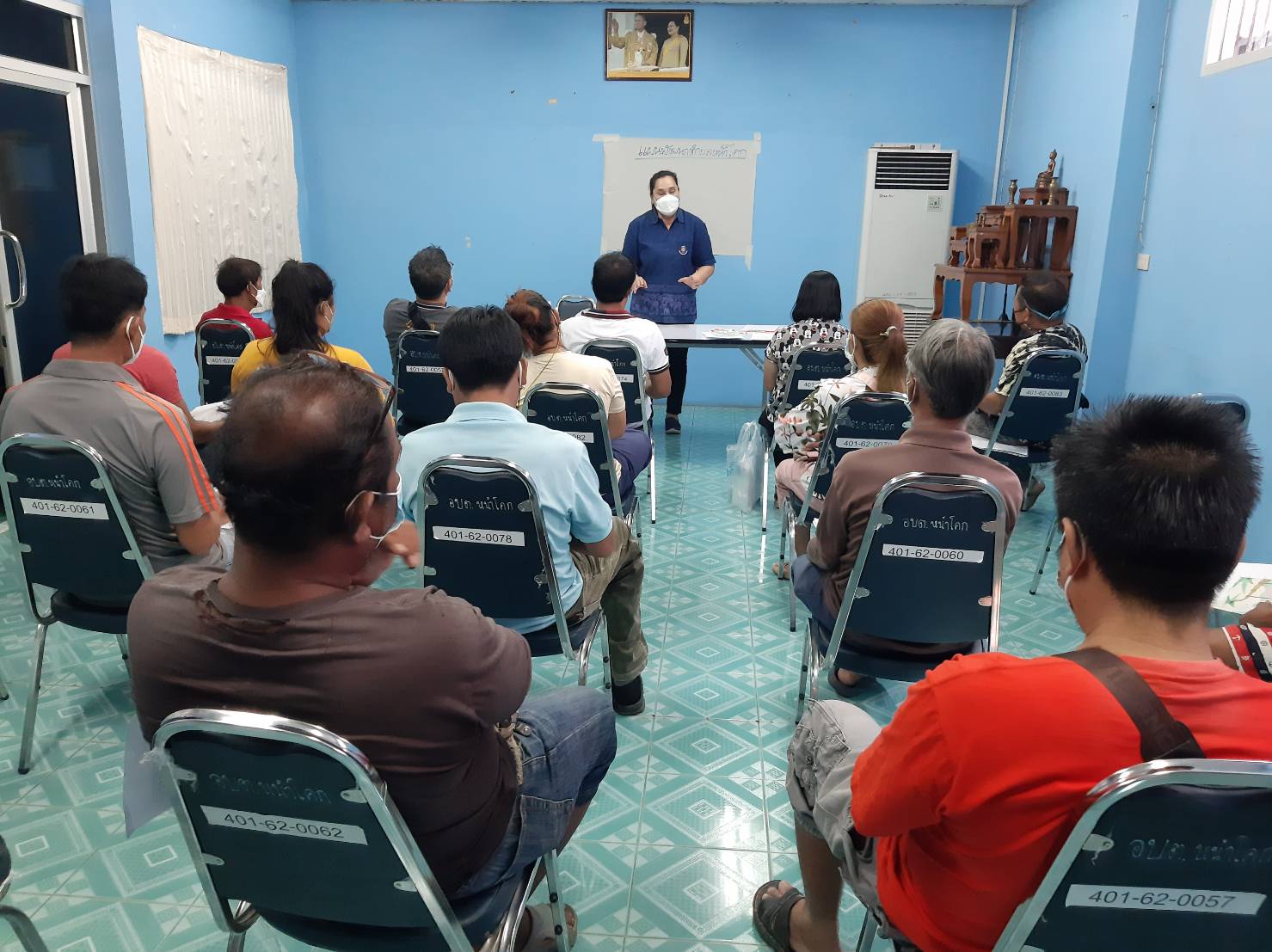 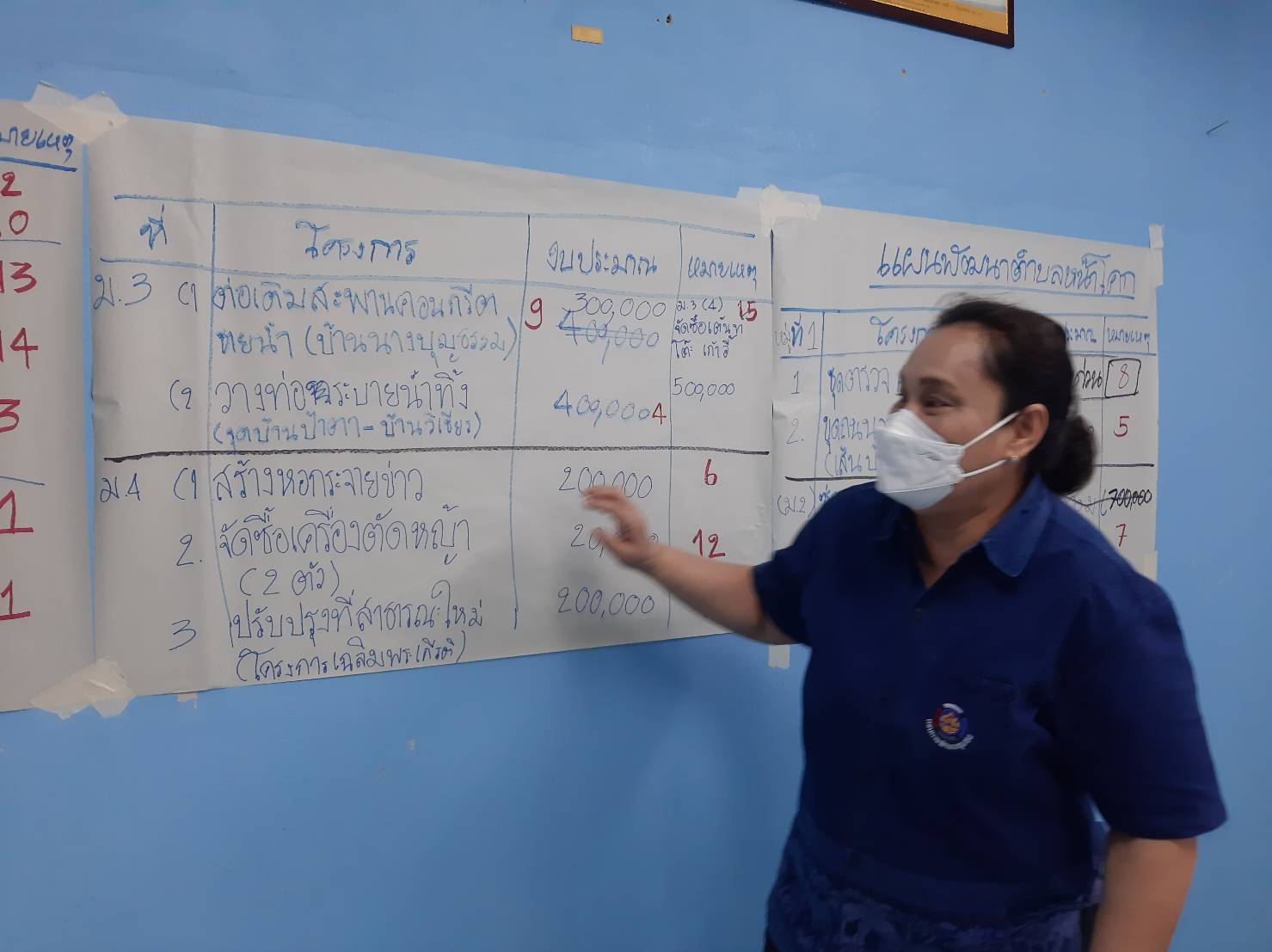 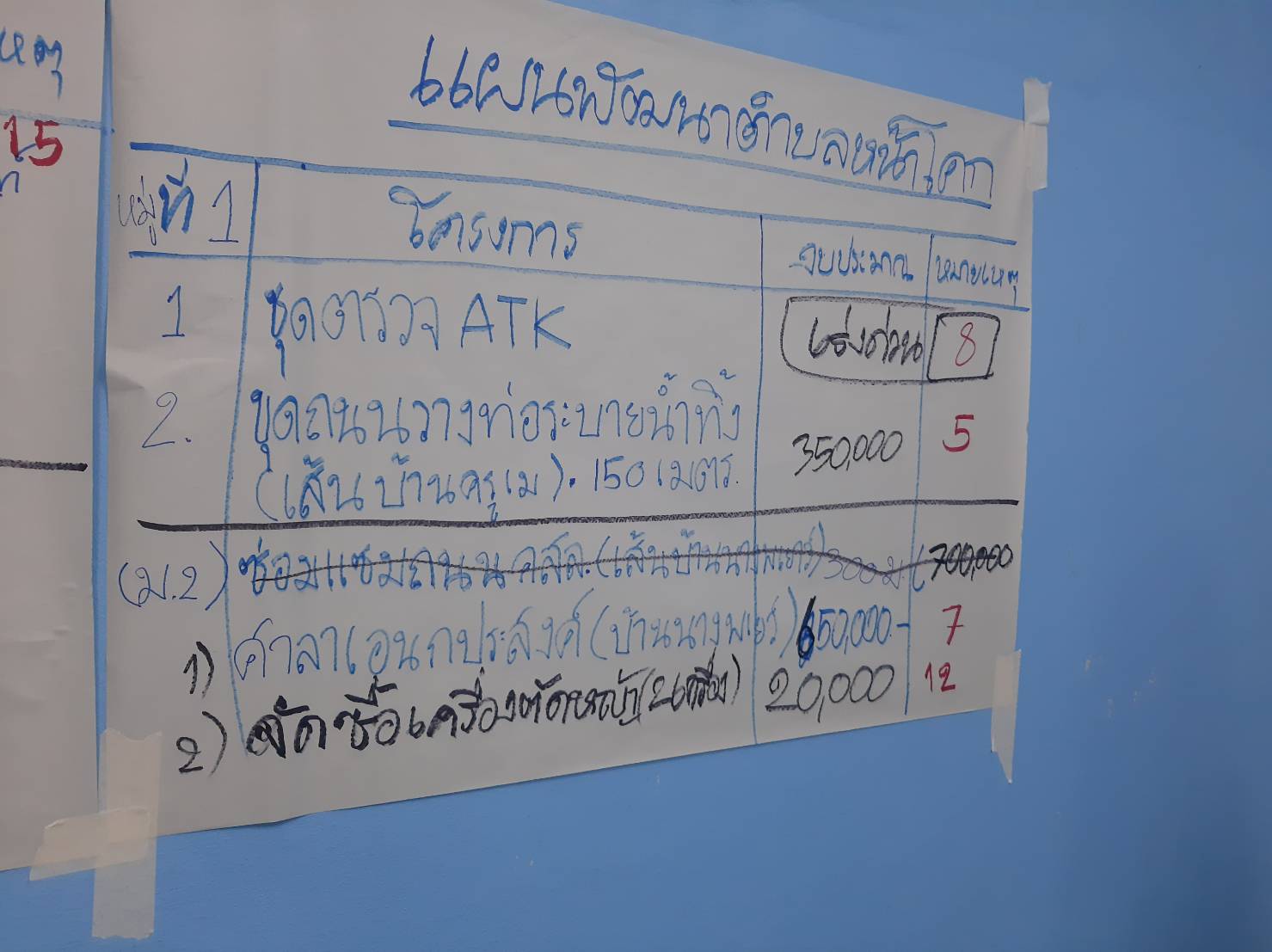 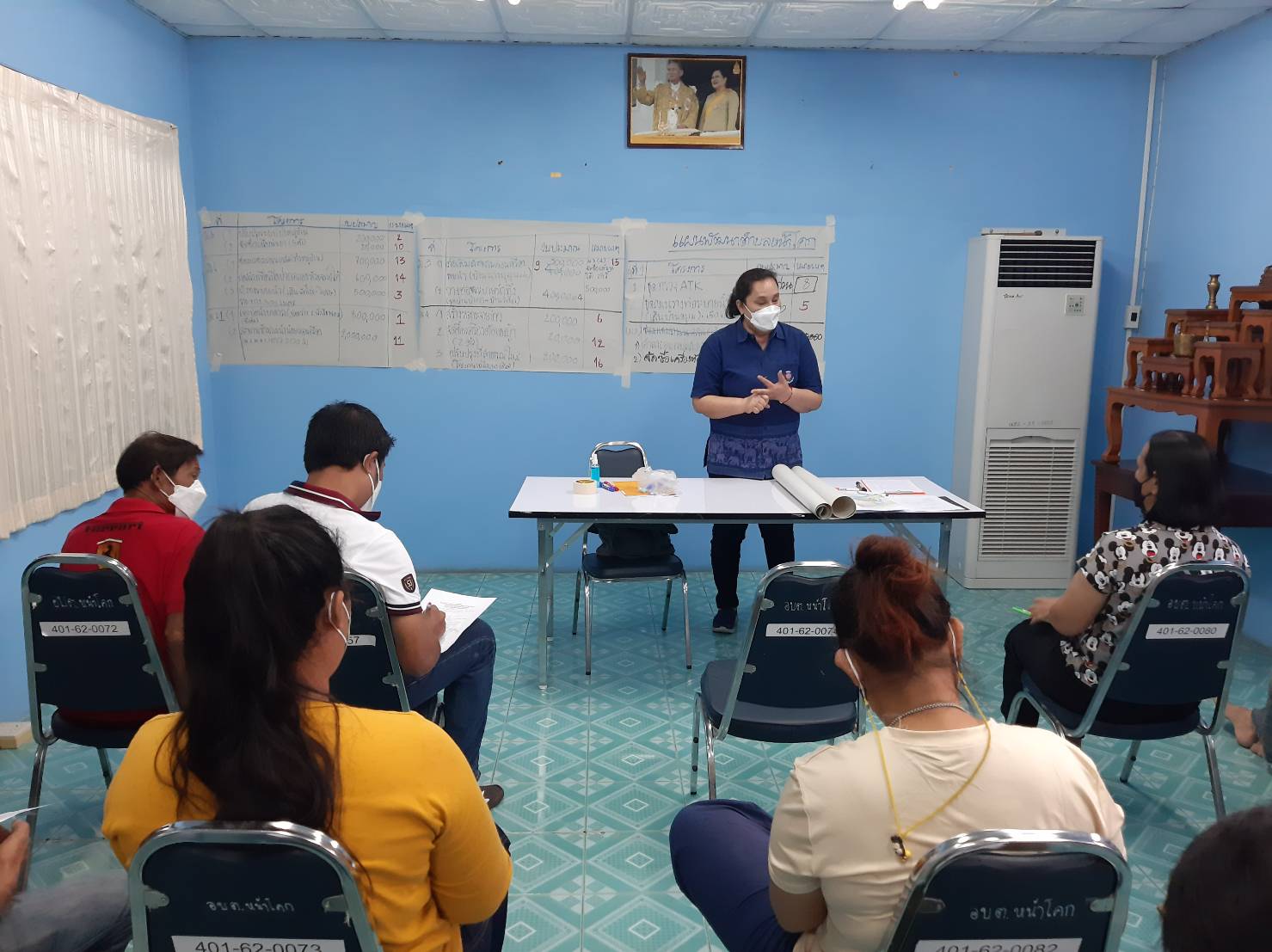 